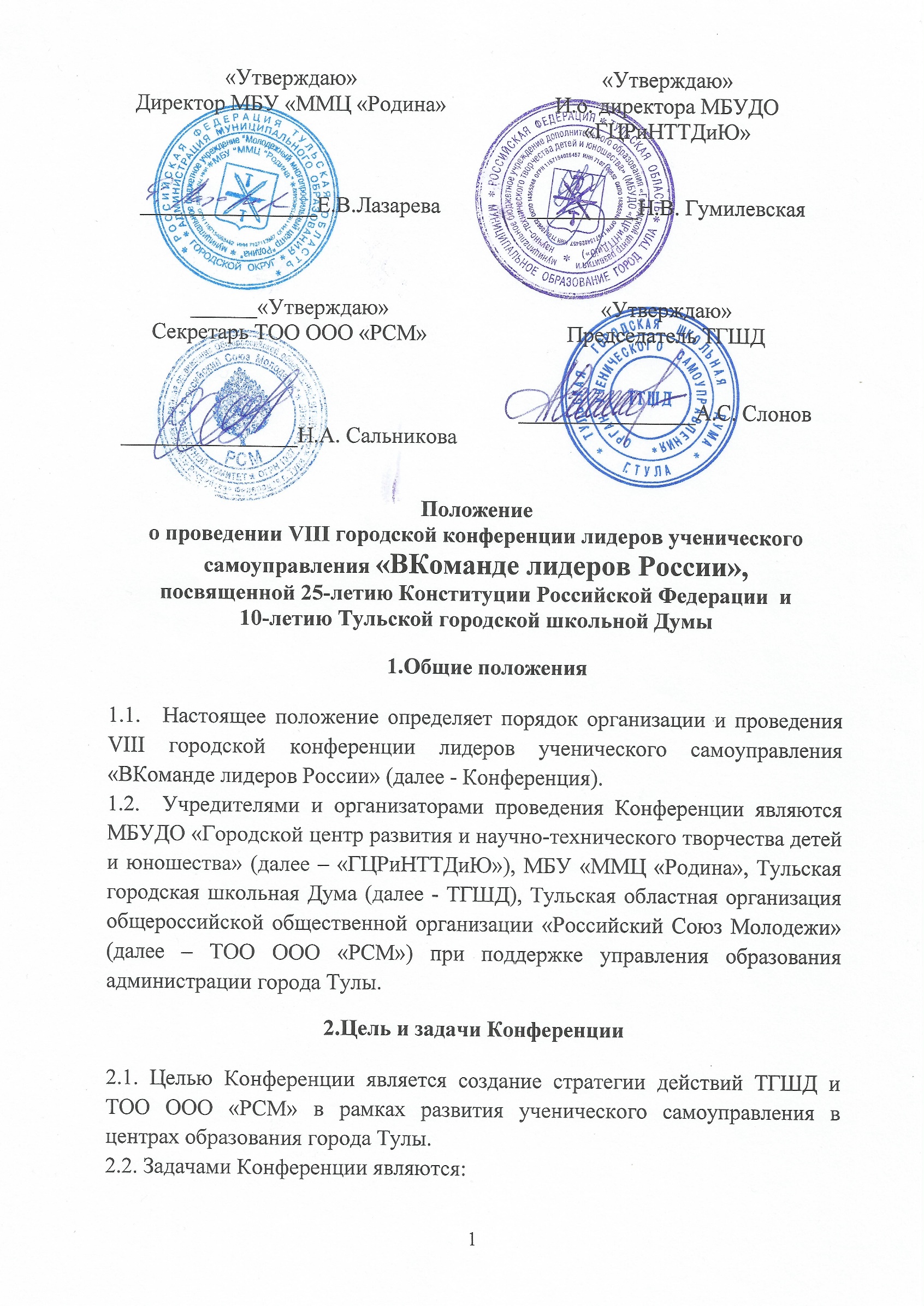 Привлечение учащихся центров образования  города к участию в ученическом самоуправлении.Выявление и распространение лучшего опыта работы органов ученического самоуправления в городе Туле.Поощрение активных лидеров, педагогов, кураторов ученического самоуправления.Внесение дополнений в Программу развития ученического самоуправления в городе Тула «Гражданская активность» ТГШД.Мотивация педагогических коллективов на поддержку ученического самоуправления в центрах образования города Тулы.3.Сроки и место проведения Конференции3.1. В целях подготовки участников к Конференции 3 декабря с 15:00                    до 17:00 пройдет семинар для педагогов «Инициатива» в МБУ «ММЦ «Родина» (город  Тула, проспект  Ленина, д. 20). На семинаре пройдет обсуждение всероссийской, региональной и городской программ «Ученическое самоуправление», проблемы реализации ученического самоуправления в образовательных организациях города, а также объяснение формата дебатов Конференции.3.2. Для участия в семинаре для педагогов «Инициатива» необходимо пройти интернет-регистрацию по ссылке https://goo.gl/forms/WdgdVTXqiibFxZv33 3.3. Дата и время проведения Конференции: 10 декабря 2018 года, с 14:00 до 17:00.3.4. Место проведения Конференции: МБУ «ММЦ «Родина» (город Тула, проспект Ленина, д. 20).4.Условия участия в Конференции4.1. В Конференции принимают участие учащиеся образовательных учреждений, лидеры ученического самоуправления, депутаты ТГШД, кураторы ученического самоуправления, педагоги образовательных учреждений города. Состав делегации от одного образовательного учреждения: 5 человек и 1 педагог. При желании образовательного учреждения увеличить состав делегации Оргкомитет вправе предоставить дополнительные места по согласованию. 4.2.Для участия в Конференции необходимо подать заявку (Приложение 1) в срок до 18:00 7 декабря 2018 года на почту tula-gcrt@tularegion.org или по ссылке:  http://catcut.net/QxoxТелефон для справок: 50-50-84 (кураторы ТГШД–Пушкина Ирина Викторовна, Клочкова Юлия Сергеевна).4.3. Все участники получают раздаточную продукцию. 4.4. Образовательные учреждения могут сделать поздравление с десятилетием ТГШД не более 30 секунд и выложить в социальные сети «Вконтакте» и «Instagram» с хештегами #ТГШД  #РСМ71 #ВКоманде лидеров #ММЦ Родина. За лучшее поздравление команда образовательного учреждения получит специальный приз.    5.Программа проведения Конференции5.1.Программа проведения Конференции включает:6. Подведение итогов6.1 Участники конференции получат сертификат об участии. Проявившие наибольшую активность в направлениях Конференции награждаются дипломами.7.Обеспечение безопасности7.1. Ответственность за жизнь и здоровье детей в пути к месту проведения мероприятия и обратно, за соответствующую подготовку участников несут представители образовательных организаций, принимающих участие в мероприятии. 7.2. Руководителям особое внимание необходимо уделить:проведению предварительного целевого инструктажа участников с последующей записью в журнале установленного образца;организованной доставке участников к месту проведения мероприятия и к назначенному пункту после его окончания.7.3. Ответственность за безопасность участников Конференции  возлагается на   представителей образовательных организаций, принимающих участие в мероприятии, в соответствии с действующим законодательством.Приложение 1к Положению о проведении VIII городской конференции лидеров ученического самоуправления «ВКоманде лидеров России»Форма заявкив оргкомитет Конференции «ВКоманде лидеров России» __________________________________________________________________(Наименование ЦО (структурного подразделения) просит включить в состав участников городской конференции «ВКоманде лидеров России» следующих лиц:Педагог, ответственный за лидеров ученического  самоуправления__________________________________________________________________                               (ФИО педагога полностью, контактный телефон)Приложение 2 к Положению о проведении  VIII городской конференции лидеров ученического самоуправления «ВКоманде лидеров России»Заявление о согласии на использование персональных данныхЯ,______________________________________________________________________,                     (Ф.И.О. законного представителя несовершеннолетнего гражданина)в соответствии с требованиями ст.9 Федерального закона РФ от 27 июля 2006 года № 152-ФЗ «О персональных данных», подтверждаю своё согласие на обработку муниципальным бюджетным учреждением дополнительного образования «Городской центр развития и научно-технического творчества детей и юношества» (далее – Оператор) персональных данных (фамилии, имени, отчества, даты рождения, адреса, наименования образовательной организации, класса (группы) моего(ей) несовершеннолетнего(ей) сына(дочери) _____________________________________________________________________________ (Ф.И.О. несовершеннолетнего гражданина)_____________________________________________________________________________ (документ, удостоверяющий личность несовершеннолетнего гражданина, серия, номер, кем и когда выдан).Я согласен(а), что персональные данные моего(ей) несовершеннолетнего(ей) сына(дочери) будут использоваться при проведении   VIII городской Конференции лидеров ученического самоуправления «ВКоманде лидеров России», а также для размещения итоговой информации на официальных сайтах управления образования администрации города Тулы и муниципального бюджетного учреждения дополнительного образования «Городской центр развития и научно-технического творчества детей и юношества». Разрешаю проведение фото- и видеосъемки моего ребенка во время проведения мероприятия и использование изображений при наполнении информационных ресурсов.            Я проинформирован(а), что под обработкой персональных данных понимаются следующие действия (операции) с персональными данными, включая сбор, систематизацию, накопление, хранение, уточнение (обновление, изменение), использование, распространение (в том числе передачу), обезличивание. Блокирование, уничтожение персональных данных производится Оператором в рамках исполнения действующего законодательства Российской Федерации.         Настоящее согласие действует со дня подписания до дня отзыва в письменной форме. ___________            _________________________________________         _______________     (Дата)                                     (Фамилия, инициалы законного представителя                         (Подпись)                                                                                                                                        несовершеннолетнего гражданина)13.45-14:00Регистрация участниковФойе14:00-14:30Открытие конференции «Конституционные права и обязанности граждан»Актовый зал14:30-16:00Блок «Территория твоих возможностей». Работа по секциям в формате  дискуссии:14:30-16:00«Команда политиков»  (Обсуждение права избирать и быть избранным, на свободу создания объединений, мирных собраний в жизни учащихся и деятельности ученического самоуправления)Актовый зал14:30-16:00«Команда журналистов»  (Обсуждение права на информацию, свободу мысли и слова, творчества, участия в культурной жизни в  жизни учащихся и деятельности  ученического самоуправления)Тренинговый зал14:30-16:00«Команда добровольцев»  (Обсуждение права  на социальное обеспечение, жилище, охрану здоровье и медицинскую помощь в жизни учащихся  и деятельности  ученического самоуправления)Конференц-зал14:30-16:00«Команда экономистов» (Обсуждение права на труд, частную собственность, предпринимательскую деятельность в жизни учащихся  и деятельности  ученического самоуправления)Фойе14:30-16:00«Команда экологов» (Обсуждение права на благоприятную окружающую среду в жизни учащихся  и деятельности  ученического самоуправления)Фойе16:00-16:30Закрытие Конференции  «ВКоманде лидеров России». Подведение итогов работы на секциях. Резолюция конференции. Награждение.Актовый зал№п/пФамилия, имяучащегосяКлассНаправление секции1.2.3.4.5.